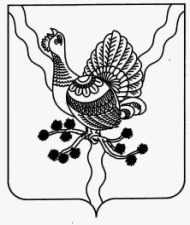 АДМИНИСТРАЦИЯ                                                                                                                «СОСНОГОРСК»МУНИЦИПАЛЬНОГО РАЙОНА                                                                                   МУНИЦИПАЛЬНÖЙРАЙОНСА     «СОСНОГОРСК»                                                                                                                 АДМИНИСТРАЦИЯПОСТАНОВЛЕНИЕШУÖМот «31»         07          2019                                                                               № 1596         г. СосногорскО внесении изменений в постановление администрации муниципального района «Сосногорск» от 05.04.2019 № 732 «Об утверждении реестра мест (площадок) накопления твердых коммунальных отходов на территории муниципального образования городского поселения «Сосногорск»В соответствии с Федеральным законом от 06.10.2003 № 131-ФЗ «Об общих принципах организации местного самоуправления в Российской Федерации», с Федеральным законом от 24.06.1998 № 89-ФЗ «Об отходах производства и потребления», с Федеральным законом от 31.12.2017 № 503-ФЗ «О внесении изменений в Федеральный закон «Об отходах производства и потребления» и отдельные законодательные акты Российской Федерации», с постановлением Правительства Российской Федерации от 31.08.2018 № 1039 «Об утверждении Правил обустройства мест (площадок) накопления твердых коммунальных отходов и ведения их реестра», Администрация муниципального района «Сосногорск» в целях урегулирования реестра мест (площадок) накопления твердых коммунальных отходов на территории муниципального образования городского поселения «Сосногорск»ПОСТАНОВЛЯЕТ:1. Приложение 1 к постановлению администрации муниципального района «Сосногорск» от 05.04.2019 № 732 «Об утверждении реестра мест (площадок) накопления твердых коммунальных отходов на территории муниципального образования городского поселения «Сосногорск» изложить в новой редакции, согласно приложению 1 к настоящему постановлению. 2. Контроль за исполнением настоящего постановления возложить на заместителя руководителя администрации - начальника управления жилищно-коммунального хозяйства  администрации муниципального района «Сосногорск».3. Настоящее постановление вступает в силу со дня его принятия и подлежит опубликованию на официальном интернет сайте администрации муниципального района «Сосногорск».Глава муниципального района «Сосногорск» -руководитель администрации                                                        С.В. ДегтяренкоСогласовано:Утвержденпостановлением администрации                                                                                                                                                          муниципального района «Сосногорск»от «31»        07        2019 года № 1596      (приложение 1)Заместитель руководителя администрациимуниципального района «Сосногорск»Е.К. ЧураНачальник управления организационно-правовой работы администрации муниципального района «Сосногорск»А.В. Стрыкова Заместитель руководителя администрации –начальник управления жилищно-коммунального хозяйства администрации муниципального района «Сосногорск» Е.А. МекаЗаместитель начальника управления жилищно-коммунального хозяйства администрации муниципального района «Сосногорск»В.В. ГоголеваИсполнитель:Руководитель отдела муниципального контроля Управления жилищно-коммунального хозяйства администрации муниципального района «Сосногорск»Е.А. ШушаринаРЕЕСТРмест (площадок) накопления твердых коммунальных отходов на территориимуниципального образования городского поселения «Сосногорск»РЕЕСТРмест (площадок) накопления твердых коммунальных отходов на территориимуниципального образования городского поселения «Сосногорск»РЕЕСТРмест (площадок) накопления твердых коммунальных отходов на территориимуниципального образования городского поселения «Сосногорск»РЕЕСТРмест (площадок) накопления твердых коммунальных отходов на территориимуниципального образования городского поселения «Сосногорск»РЕЕСТРмест (площадок) накопления твердых коммунальных отходов на территориимуниципального образования городского поселения «Сосногорск»№п/пДанные о собственниках мест (площадок) накопления ТКО(для ЮЛ: полное наименование и ОГРН записи в ЕГРЮЛ, адрес;для ИП: Ф.И.О., ОГРН записи в ЕГРИП, адрес регистрации по месту жительства;для ФЛ: Ф.И.О., серия, номер и дата выдачи паспорта или иного документа, удостоверяющего личность, адрес регистрации по месту жительства, контактные данные)Данные о нахождении мест (площадок) накопления ТКО(сведения об адресе и (или) географических координатах)Данные об источниках образования твердых коммунальных отходов, которые складируются в местах (на площадках) накопления ТКО(сведения об одном или нескольких объектах капитального строительства, территории (части территории) поселения, при осуществлении деятельности на которых у физических и юридических лиц образуются ТКО, складируемые в соответствующих местах (на площадках) накопления ТКО)Данные о технических характеристиках мест (площадок) накопления ТКО(сведения об количестве размещенных и планируемых к размещению контейнеров и бункеров с указанием их объема)1МО ГП «Сосногорск»ИНН 1108007282КПП 110801001ОГРН 1021100950507г. Сосногорск, ул. Лесная, д. 2 «а»63.586831, 53.929804ул. Лесная, д. 2 «а»(обслуживает ООО УО «Луч»)3 /2,25 куб.м.2МО ГП «Сосногорск»ИНН 1108007282КПП 110801001ОГРН 1021100950507г. Сосногорск,  ул. Лесная, д. 4 «б»63.586554, 53.930073ул. Лесная, д. 4 «б»(обслуживает ТСН «Наш дом»)2 /2,25 куб.м.3МО ГП «Сосногорск»ИНН 1108007282КПП 110801001ОГРН 1021100950507г. Сосногорск,  ул. Лесная, д. 663.585604, 53.931073ул. Лесная, д. 6 (обслуживает ООО УО «Луч»)ул. Лесная, д. 4ул. Лесная, д. 4 «а»ул. Лесная, д. 4 «в»3 /2,25 куб.м.4МО ГП «Сосногорск»ИНН 1108007282КПП 110801001ОГРН 1021100950507г. Сосногорск, ул. Лесная, д. 4 «г»63.586321, 53.927910ул. Лесная, д. 4 «г» (обслуживает ООО УО «Луч»)3 /2,25 куб.м.5МО ГП «Сосногорск»ИНН 1108007282КПП 110801001ОГРН 1021100950507г. Сосногорск, ул. Кольцевая, д. 2063.585029, 53.927051ул. Кольцевая, д. 20 (управляющая организация по результатам конкурса)ул. Кольцевая, д. 14ул. Кольцевая, д. 16ул. Кольцевая, д. 18ул. Кольцевая, д. 19ул. Кольцевая, д. 21ул. Кольцевая, д. 21 «а»ул. Кольцевая, д. 23ул. Кольцевая, д. 25ул. Кольцевая, д. 272 /1,5 куб.м.6МО ГП «Сосногорск»ИНН 1108007282КПП 110801001ОГРН 1021100950507г. Сосногорск, ул. Кольцевая, д. 8 «а»63.582606, 53.927679ул. Кольцевая, д. 8 «а» (управляющая организация по результатам конкурса)ул. Кольцевая, д. 10ул. Кольцевая, д. 8ул. Кольцевая, д. 7ул. Кольцевая, д. 6ул. Кольцевая, д. 5ул. Кольцевая, д. 41/8,0 куб.м.7МО ГП «Сосногорск»ИНН 1108007282КПП 110801001ОГРН 1021100950507г. Сосногорск, ул. Лесная, д. 1663.584023, 53.931920ул. Лесная, д. 16 (обслуживает ООО УО «Луч»)ул. Лесная, д. 12ул. Лесная, д. 14ул. Лесная, д. 18ул. Лесная, д. 203 /2,25 куб.м.8МО ГП «Сосногорск»ИНН 1108007282КПП 110801001ОГРН 1021100950507г. Сосногорск, ул. Лесная, д. 763.584356, 53.934699ул. Лесная, д. 7 (обслуживает  ООО УО «Вита»)ул. Лесная, д. 5ул. Лесная, д. 9ул. Лесная, д. 113 /2,25 куб.м.9МО ГП «Сосногорск»ИНН 1108007282КПП 110801001ОГРН 1021100950507г. Сосногорск, ул. Лесная, д. 7 «а»63.584665, 53.936890ул. Лесная, д. 7 «а» (обслуживает  ООО УО «Луч»)ул. Орджоникидзе, д. 2 «а»ул. Орджоникидзе, д. 6 «б»3 /2,25 куб.м.10МО ГП «Сосногорск»ИНН 1108007282КПП 110801001ОГРН 1021100950507г. Сосногорск, ул. Лесная, д. 2 «б»(2 шт.)63.587002, 53.92509863.587810, 53.927781ул. Лесная, д. 2 «б» (обслуживает  ООО УО «Луч»)4 /3,0 куб.м.2 /1,5 куб.м.11МО ГП «Сосногорск»ИНН 1108007282КПП 110801001ОГРН 1021100950507г. Сосногорск, ул. Лесная, д. 2 «в»63.586522, 53.926487ул. Лесная, д. 2 «в» (обслуживает  ООО УО «Луч»)2 /1,5 куб.м.12МО ГП «Сосногорск»ИНН 1108007282КПП 110801001ОГРН 1021100950507г. Сосногорск, ул. Лесная, д. 3 «а»63.588857, 53.929781г. Сосногорск, ул. Лесная, д. 3 «а» (обслуживает  ТСЖ «Ласточка»)3 /2,25 куб.м.13МО ГП «Сосногорск»ИНН 1108007282КПП 110801001ОГРН 1021100950507г. Сосногорск, ул. Ленина, д. 2463.584683, 53.941591ул. Ленина, д. 24 (обслуживает  ООО СК «Ваш дом»)ул. Ленина, д. 111 / 0,75 куб.м.14МО ГП «Сосногорск»ИНН 1108007282КПП 110801001ОГРН 1021100950507г. Сосногорск,ул. Орджоникидзе, д. 10 «а»63.585346, 53.939396ул.  Орджоникидзе, д. 10 «а» (обслуживает  ООО УО «Вита»)ул. Ленина, д. 7ул. Ленина, д. 93 /2,25 куб.м.15МО ГП «Сосногорск»ИНН 1108007282КПП 110801001ОГРН 1021100950507г. Сосногорск,ул.  Орджоникидзе, д. 1563.587126, 53.937557ул. Орджоникидзе, д. 15 (обслуживает  ООО УО «Вита»)2 /1,5 куб.м.16МО ГП «Сосногорск»ИНН 1108007282КПП 110801001ОГРН 1021100950507г. Сосногорск, ул. Маяковского, д. 363.587778, 53.936928ул. Маяковского, д. 3 (обслуживает  ООО УО «Луч»)ул. Маяковского, д. 1ул. Ленина, д. 133 /2,25 куб.м.17МО ГП «Сосногорск»ИНН 1108007282КПП 110801001ОГРН 1021100950507г. Сосногорск, ул. Ленина, д. 5263.591340, 53.934024ул. Ленина, д. 52 (обслуживает  ООО УО «Вита»)ул. Ленина, д. 54   ул. Пионерская, д. 11  3 /2,25 куб.м.18МО ГП «Сосногорск»ИНН 1108007282КПП 110801001ОГРН 1021100950507г. Сосногорск,  ул. Ленина, д. 3763.591551, 53.930972ул. Ленина, д. 37  (обслуживает   ООО УО «Луч»)      ул. Ленина, д. 35ул. Ленина, д. 33        3 /2,25 куб.м.19МО ГП «Сосногорск»ИНН 1108007282КПП 110801001ОГРН 1021100950507г. Сосногорск,  ул. Пушкина, д. 363.589519, 53.937680ул. Пушкина, д. 3 (обслуживает  ООО УО «Вита»)ул. Ленина, д. 42ул. Ленина, д. 443 /2,25 куб.м.20МО ГП «Сосногорск»ИНН 1108007282КПП 110801001ОГРН 1021100950507г. Сосногорск,  ул. Ленина, д. 2363.589910, 53.933629ул. Ленина, д. 23 (обслуживает  ТСЖ «Домовой»)ул. Ленина, д. 21ул. Ленина, д. 25ул. Ленина, д. 27ул. Ленина, д. 29ул. Пионерская, д. 2ул. Пионерская, д. 4ул. Пионерская, д. 6ул. Пионерская, д. 8ул. Пионерская, д. 10ул. Куратова, д. 33 /2,25 куб.м.21МО ГП «Сосногорск»ИНН 1108007282КПП 110801001ОГРН 1021100950507г. Сосногорск, ул. Пионерская, д. 5  63.590442, 53.930860ул. Пионерская, д. 5 (обслуживает  ООО УО «Луч»)ул. Пионерская, д. 1ул. Пионерская, д. 3ул. Пионерская, д. 93 /2,25 куб.м.22МО ГП «Сосногорск»ИНН 1108007282КПП 110801001ОГРН 1021100950507г. Сосногорск,  ул. Ленина, д. 5863.592547, 53.931095ул. Ленина, д. 58 (обслуживает  ООО УО «Вита»)ул. Ленина, д. 56ул. 40 лет Коми, д. 9ул. Молодежная, д. 12ул. Молодежная, д. 143 /2,25 куб.м.23МО ГП «Сосногорск»ИНН 1108007282КПП 110801001ОГРН 1021100950507г. Сосногорск, ул. Рабочая, д. 5 «а»63.584990, 53.943331ул. Рабочая, д. 5 «а» (обслуживает  ООО УО «Луч»)ул. Октябрьская, д. 212 /1,5 куб.м.24МО ГП «Сосногорск»ИНН 1108007282КПП 110801001ОГРН 1021100950507г. Сосногорск,             ул. Орджоникидзе, д. 1263.587289, 53.941273ул. Орджоникидзе, д. 12 (обслуживает  ООО УО «Вита»)ул. Рабочая, д. 1ул. Рабочая, д. 3ул. Рабочая, д. 5ул. Ленина, д. 30ул. Ленина, д. 30 «а»ул. Ленина, д. 323 /2,25 куб.м.25МО ГП «Сосногорск»ИНН 1108007282КПП 110801001ОГРН 1021100950507г. Сосногорск,             ул. Орджоникидзе, д. 6 «а»63.585703, 53.935205ул. Орджоникидзе, д. 6 «а» (обслуживает  ООО СК «Ваш дом»)  ул. Орджоникидзе, д. 5                    3 /2,25 куб.м.26МО ГП «Сосногорск»ИНН 1108007282КПП 110801001ОГРН 1021100950507г. Сосногорск,             ул. Орджоникидзе, д. 1163.586809, 53.935783ул. Орджоникидзе, д. 11 (обслуживает  ООО УО «Вита»)ул. Орджоникидзе, д. 1ул. Орджоникидзе, д. 7ул. Орджоникидзе, д. 93 /2,25 куб.м.27МО ГП «Сосногорск»ИНН 1108007282КПП 110801001ОГРН 1021100950507г. Сосногорск, ул. Маяковского, д. 763.586980, 53.934936ул. Маяковского, д. 7 (обслуживает  ООО УО «Вита»)ул. Маяковского, д. 9ул. Маяковского, д. 112 /1,5 куб.м.28МО ГП «Сосногорск»ИНН 1108007282КПП 110801001ОГРН 1021100950507г. Сосногорск, ул. 40 лет Коми, д. 263.592183, 53.938402ул. 40 лет Коми, д. 2 (обслуживает  ООО УО «Луч»)ул. 40 лет Коми, д. 3ул. Пионерская, д. 153 /2,25 куб.м.29МО ГП «Сосногорск»ИНН 1108007282КПП 110801001ОГРН 1021100950507г. Сосногорск, ул. 40 лет Коми, д. 563.592637, 53.935346ул. 40 лет Коми, д. 5 (обслуживает  ООО УО «Вита»)2 /1,5 куб.м.30МО ГП «Сосногорск»ИНН 1108007282КПП 110801001ОГРН 1021100950507г. Сосногорск, ул. 40 лет Коми, д. 763.592661, 53.934595ул. 40 лет Коми, д. 7 (управляющая организация по результатам конкурса)1 бункер/ 8 куб.м.31МО ГП «Сосногорск»ИНН 1108007282КПП 110801001ОГРН 1021100950507г. Сосногорск, ул. Молодежная, д. 663.591048, 53.929392ул. Молодежная, д. 6 (обслуживает ООО УО «Луч») ул. Молодежная, д. 3  ул. Молодежная, д. 4ул. Молодежная, д. 5ул. Молодежная, д. 8ул. Молодежная, д. 10ул. Молодежная, д. 10 «а»3 /2,25 куб.м.32МО ГП «Сосногорск»ИНН 1108007282КПП 110801001ОГРН 1021100950507г. Сосногорск, ул. Пушкина, д. 463.588446, 53.939341ул. Пушкина, д. 4 (обслуживает  ООО УО «Вита»)ул. Пушкина, д. 8ул. Ленина, д. 36ул. Ленина, д. 36 «а»ул. Ленина, д. 38ул. Дзержинского, д. 332 /1,5 куб.м.33МО ГП «Сосногорск»ИНН 1108007282КПП 110801001ОГРН 1021100950507г. Сосногорск,ул. Дзержинского, д. 3763.590165, 53.939470ул. Дзержинского, д. 37 (обслуживает  ООО УО «Вита»)ул. Дзержинского, д. 39ул. Дзержинского, д. 413 /2,25 куб.м.34МО ГП «Сосногорск»ИНН 1108007282КПП 110801001ОГРН 1021100950507г. Сосногорск,             ул. Дзержинского, д. 4763.591055, 53.937780ул. Дзержинского, д. 47 (обслуживает  ООО УО «Вита»)ул. Дзержинского, д. 45ул. Дзержинского, д. 49ул. Пионерская, д. 14ул. Пионерская, д. 16ул. Пионерская, д. 20ул. Пионерская, д. 22ул. Ленина, д. 482 /1,5 куб.м.35МО ГП «Сосногорск»ИНН 1108007282КПП 110801001ОГРН 1021100950507г. Сосногорск,              6 микрорайон, д. 263.589964, 53.9186856 микрорайон, д. 2 (обслуживает  ООО СК «Ваш дом»)6 микрорайон, д. 93 /2,25 куб.м.36МО ГП «Сосногорск»ИНН 1108007282КПП 110801001ОГРН 1021100950507г. Сосногорск, 6 микрорайон, д. 763.591194, 53.9171996 микрорайон, д. 7 (обслуживает  ООО ЖК «Континент»)         6 микрорайон д. 16 микрорайон, д. 46 микрорайон, д. 85 / 3,75 куб.м.37МО ГП «Сосногорск»ИНН 1108007282КПП 110801001ОГРН 1021100950507г. Сосногорск, 6 микрорайон, д. 563.588252, 53.9162026 микрорайон, д. 5 (обслуживает  ООО ЖК «Континент»)         6 микрорайон, д. 36 микрорайон, д. 195 /3,75 куб.м.38МО ГП «Сосногорск»ИНН 1108007282КПП 110801001ОГРН 1021100950507г. Сосногорск, 6 микрорайон, д. 8 «а»63.592093, 53.9144646 микрорайон, д. 8 «а» (обслуживает  ООО ЖК «Континент») 6 микрорайон  д. 103 /2,25 куб.м39МО ГП «Сосногорск»ИНН 1108007282КПП 110801001ОГРН 1021100950507г. Сосногорск, 6 микрорайон, д. 1163.592140, 53.9090476 микрорайон, д. 11 (обслуживает  ООО ЖК «Континент»)                            6 микрорайон, д. 12                              6 микрорайон, д. 146 микрорайон д. 264 /3,0 куб.м.40МО ГП «Сосногорск»ИНН 1108007282КПП 110801001ОГРН 1021100950507г. Сосногорск, 6 микрорайон, д. 18/163.589870, 53.9155346 микрорайон, д. 18/1 (обслуживает  ООО ЖК «Континент»)                             6 микрорайон д. 18/2 6 микрорайон д. 6                        5 /3,75 куб.м.41МО ГП «Сосногорск»ИНН 1108007282КПП 110801001ОГРН 1021100950507г. Сосногорск,                6 микрорайон,  д. 19 «а»63.587945, 53.9126516 микрорайон, д. 19 «а» (обслуживает  ООО СК «Ваш дом») 6 микрорайон, д. 19 «б»  6 микрорайон,  д. 20 «а»                                 6/4,5 куб.м.42МО ГП «Сосногорск»ИНН 1108007282КПП 110801001ОГРН 1021100950507г. Сосногорск,6 микрорайон, д. 2163.587563, 53.9111286 микрорайон, д. 21 (обслуживает  ООО ЖК «Континент») 6 микрорайон, д. 223 /2,25 куб.м.43МО ГП «Сосногорск»ИНН 1108007282КПП 110801001ОГРН 1021100950507г. Сосногорск, 6 микрорайон, д. 2363.588644, 53.9110646 микрорайон, д. 23 (обслуживает  ООО ЖК «Континент»)       6 микрорайон, д. 20     6 микрорайон, д. 176 микрорайон, д. 166 микрорайон, д. 154 /3,0 куб.м.44МО ГП «Сосногорск»ИНН 1108007282КПП 110801001ОГРН 1021100950507г. Сосногорск, 6 микрорайон, д. 3363.589478, 53.9080816 микрорайон,  д. 33 (обслуживает  ООО ЖК «Континент»)        4 /3,0 куб.м.45МО ГП «Сосногорск»ИНН 1108007282КПП 110801001ОГРН 1021100950507г. Сосногорск, 6 микрорайон, д. 2563.591872, 53.9113196 микрорайон, д. 25 (обслуживает  ООО СК «Ваш дом»)6 микрорайон, д. 135 / 3,75 куб.м.46МО ГП «Сосногорск»ИНН 1108007282КПП 110801001ОГРН 1021100950507г. Сосногорск,                    6 микрорайон, д. 26 «а»63.589937, 53.9075816 микрорайон, д. 26 «а» (обслуживает  ООО СК «Ваш дом»)6 микрорайон, д. 29        5 / 3,75 куб.м.47МО ГП «Сосногорск»ИНН 1108007282КПП 110801001ОГРН 1021100950507г. Сосногорск, 6 микрорайон,д. 28 «а»63.590728, 53.9058146 микрорайон, д.  28 «а» (обслуживает  ООО СК «Ваш дом»)4 /3,0 куб.м.48МО ГП «Сосногорск»ИНН 1108007282КПП 110801001ОГРН 1021100950507г. Сосногорск, 6 микрорайон, д. 2863.590562, 53.9050536 микрорайон, д. 28 (обслуживает ООО ЖК «Континент»)6 микрорайон, д. 276 микрорайон,  д. 31                         49МО ГП «Сосногорск»ИНН 1108007282КПП 110801001ОГРН 1021100950507г. Сосногорск, 6 микрорайон, д. 3063.588728, 53.9058116 микрорайон,  д. 30 ((обслуживает ООО ЖК «Континент»)6 микрорайон,  д. 243 /2,25 куб.м.50МО ГП «Сосногорск»ИНН 1108007282КПП 110801001ОГРН 1021100950507г. Сосногорск, 5 микрорайон, д. 1363.592054, 53.8987705 микрорайон,  д. 13 (обслуживает  ООО ЖК «Веста»)5 микрорайон, д. 144 /3,0 куб.м.51МО ГП «Сосногорск»ИНН 1108007282КПП 110801001ОГРН 1021100950507г. Сосногорск, 5 микрорайон, д. 1563.593292, 53.8942325 микрорайон, д. 15 (обслуживает  ООО ЖК «Веста»)3 /2,25 куб.м52МО ГП «Сосногорск»ИНН 1108007282КПП 110801001ОГРН 1021100950507г. Сосногорск, 5 микрорайон, д. 1663.594033, 53.9070715 микрорайон, д. 16 (обслуживает  ООО ЖК «Веста»)4 /3,0 куб.м.53МО ГП «Сосногорск»ИНН 1108007282КПП 110801001ОГРН 1021100950507г. Сосногорск, 5 микрорайон, д. 3963.592511, 53.9025425 микрорайон,  д. 39 (обслуживает  ООО ЖК «Веста»)2 /1,5 куб.м54МО ГП «Сосногорск»ИНН 1108007282КПП 110801001ОГРН 1021100950507г. Сосногорск, 5 микрорайон, д. 4063.593229, 53.9048165 микрорайон, д. 40 (обслуживает  ООО ЖК «Веста»)5 микрорайон, д. 415 / 3,75 куб.м.55МО ГП «Сосногорск»ИНН 1108007282КПП 110801001ОГРН 1021100950507г. Сосногорск, ул. Нагорная, д. 1 «а»63.602591, 53.881822ул. Нагорная, д. 1 «а»  (обслуживает  ООО ЖК «Лидер С»)ул. Нагорная, д. 3             ул. Нагорная, д. 5     ул. Нагорная, д. 72 /1,5 куб.м56МО ГП «Сосногорск»ИНН 1108007282КПП 110801001ОГРН 1021100950507г. Сосногорск,             ул. Первомайская, д. 2 «а»63.604175, 53.875453ул. Первомайская, д. 2 «а» (обслуживает  ООО ЖК «Лидер С»)ул. Первомайская,  д. 2/3ул. Комсомольская, д. 1ул. Комсомольская, д. 34 /3,0 куб.м.57МО ГП «Сосногорск»ИНН 1108007282КПП 110801001ОГРН 1021100950507г. Сосногорск, ул. Лермонтова, д. 263.601478, 53.866656ул. Лермонтова, д. 2 (обслуживает  ТСЖ «Надежда»)ул. Лермонтова, д. 1ул. Лермонтова, д. 55 / 3,75 куб.м.58МО ГП «Сосногорск»ИНН 1108007282КПП 110801001ОГРН 1021100950507г. Сосногорск, ул. Лермонтова, д. 963.599961, 53.870221ул. Лермонтова, д. 9 (обслуживает  ООО ЖК «Лидер С»ул. Лермонтова, д. 11ул. Комсомольская, д. 14ул. Комсомольская, д. 162 /1,5 куб.м59МО ГП «Сосногорск»ИНН 1108007282КПП 110801001ОГРН 1021100950507г. Сосногорск,             ул. Комсомольская,  д. 763.600168, 53.865348ул. Комсомольская,  д. 7 (обслуживает  ООО ЖК «Веста»)ул. Гоголя, д. 84 /3,0 куб.м.60МО ГП «Сосногорск»ИНН 1108007282КПП 110801001ОГРН 1021100950507г. Сосногорск,             ул. Комсомольская,  д. 2/263.603170, 53.876841ул. Комсомольская, д. 2/2(обслуживает  ООО ЖК «Веста»)ул. Комсомольская, д. 2 «б»ул. Комсомольская, д. 2ул. Комсомольская, д. 4ул. Комсомольская, д. 6ул. Комсомольская, д. 8ул. Первомайская, д. 2ул. Первомайская, д. 4ул. Оплеснина, д. 8ул. Оплеснина, д. 103 /2,25 куб.м61МО ГП «Сосногорск»ИНН 1108007282КПП 110801001ОГРН 1021100950507г. Сосногорск, ул. Гайдара, д. 1163.603037, 53.859180ул. Гайдара, д. 11(обслуживает ООО ЖК «Лидер С») ул. Гайдара, д. 2ул. Гайдара, д. 3ул. Гайдара, д. 4ул. Гайдара, д. 5ул. Гайдара, д. 6           ул. Гайдара, д. 6 «б»                         ул. Гайдара, д. 7                     ул. Гайдара, д. 127 /5,25 куб.м.62МО ГП «Сосногорск»ИНН 1108007282КПП 110801001ОГРН 1021100950507г. Сосногорск, ул. Гайдара, д. 1063.605073, 53.859176ул. Гайдара, д. 10 (обслуживает ООО ЖК «Лидер С»)                   ул. Гайдара, д. 8ул. Гайдара, д. 9   ул. Гайдара, д. 134 /3,0 куб.м.63МО ГП «Сосногорск»ИНН 1108007282КПП 110801001ОГРН 1021100950507г. Сосногорск, ул. Гоголя, д. 963.602153, 53.861360ул. Гоголя, д. 9 (обслуживает  ООО СК «Ваш дом»)4 /3,0 куб.м.64МО ГП «Сосногорск»ИНН 1108007282КПП 110801001ОГРН 1021100950507г. Сосногорск, ул. Гоголя, д. 1 «б»63.604020, 53.872205ул. Гоголя, д. 1 «б» (обслуживает  ООО СК «Ваш дом»)ул. Гоголя, д. 3ул. Гоголя, д. 45 / 3,75 куб.м.65МО ГП «Сосногорск»ИНН 1108007282КПП 110801001ОГРН 1021100950507г. Сосногорск, ул. Оплеснина, д. 2063.604689, 53.883493ул. Оплеснина, д. 20 (обслуживает ООО ЖК «Лидер С»)ул. Оплеснина, д. 15ул. Оплеснина, д. 17ул. Оплеснина, д. 19ул. Оплеснина, д. 224 /3,0 куб.м.66МО ГП «Сосногорск»ИНН 1108007282КПП 110801001ОГРН 1021100950507г. Сосногорск, ул. Оплеснина, д. 1663.603614, 53.879641ул. Оплеснина, д. 16 (обслуживает ООО ЖК «Лидер С»)ул. Оплеснина, д. 14ул. Оплеснина, д. 18ул. Первомайская, д. 14 /3,0 куб.м.67МО ГП «Сосногорск»ИНН 1108007282КПП 110801001ОГРН 1021100950507г. Сосногорск, ул. Горького, д.1763.602547, 53.873057ул. Горького, д. 17 (обслуживает  ТСЖ «Гранд»)2 /1,5 куб.м68МО ГП «Сосногорск»ИНН 1108007282КПП 110801001ОГРН 1021100950507г. Сосногорск, ул. Горького, д. 263.604714, 53.866029ул. Горького, д. 2 (обслуживает  ООО «Мастер плюс») 2 /1,5 куб.м69МО ГП «Сосногорск»ИНН 1108007282КПП 110801001ОГРН 1021100950507г. Сосногорск, ул. Горького, д. 1 «в»  63.606324, 53.865710ул. Горького, д. 1 «в» (обслуживает  ООО ЖК «Лидер С»)ул. Горького, д. 1 «б»3 /2,25 куб.м70МО ГП «Сосногорск»ИНН 1108007282КПП 110801001ОГРН 1021100950507г. Сосногорск,ул. Зои Космодемьянской,  д. 1563.601624, 53.871352ул. Зои Космодемьянской, д. 15 (обслуживает  ООО ЖК «Лидер С»)ул. Зои Космодемьянской, д. 14ул. Зои Космодемьянской,  д. 17ул. Зои Космодемьянской, д. 19ул. Горького, д. 14ул. Горького, д. 20ул. Горького, д. 19ул. Горького, д. 19 «а»ул. Горького, д. 21ул. Горького, д. 23ул. Комсомольская, д. 3 «б»ул. Комсомольская, д. 125 /3,75 куб.м.71МО ГП «Сосногорск»ИНН 1108007282КПП 110801001ОГРН 1021100950507г. Сосногорск,ул. Зои Космодемьянской, д. 363.604289, 53.865478ул. Зои Космодемьянской, д. 3 (управляющая организация по результатам конкурса)ул. Горького, д. 3ул. Герцена, д. 3ул. Гайдара, д. 12 /1,5 куб.м.72МО ГП «Сосногорск»ИНН 1108007282КПП 110801001ОГРН 1021100950507г. Сосногорск,ул. Зои Космодемьянской, д. 463.603427, 53.865512ул. Зои Космодемьянской, д. 4(обслуживает  ООО ЖК «Лидер С»)ул. Зои Космодемьянской, д. 2 «а»,ул. Зои Космодемьянской, д. 2 «б»6 /4,75 куб.м.73МО ГП «Сосногорск»ИНН 1108007282КПП 110801001ОГРН 1021100950507г. Сосногорск,ул. Зои Космодемьянской,  д. 1363.603714, 53.867654ул. Космодемьянской, д. 13 (обслуживает  ООО ЖК «Лидер С»)ул. Горького, д. 8ул. Горького, д. 10ул. Горького, д. 123 /2,25 куб.м74МО ГП «Сосногорск»ИНН 1108007282КПП 110801001ОГРН 1021100950507г. Сосногорск,ул. Зои Космодемьянской,  д. 2 «в»63.605454, 53.861994ул. Зои Космодемьянской, д. 2 «в»(обслуживает  ООО СК «Ваш дом»)ул. Зои Космодемьянской, д. 2ул. Горького, д. 14 /3,0 куб.м.75МО ГП «Сосногорск»ИНН 1108007282КПП 110801001ОГРН 1021100950507г. Сосногорск,             ул. 40 лет Октября,  д. 2163.597558, 53.872834ул. 40 лет Октября, д. 21 (обслуживает  ООО СК «Ваш дом»)ул. 40 лет Октября, д. 25ул. 40 лет Октября, д. 26 «а»ул. 40 лет Октября, д. 22ул. 40 лет Октября, д. 31ул. 40 лет Октября, д. 35ул. 40 лет Октября, д. 27ул. Советская, д. 305 / 3,75 куб.м.76МО ГП «Сосногорск»ИНН 1108007282КПП 110801001ОГРН 1021100950507г. Сосногорск,ул. 40 лет Октября, д. 1763.598743, 53.874959ул. 40 лет Октября, д. 17 (обслуживает  ООО ЖК «Веста»)ул. 40 лет Октября, д. 20ул. Зои Космодемьянской, д. 20       ул. Зои Космодемьянской, д. 24ул. Зои Космодемьянской, д. 26ул. Лермонтова, д. 13ул. Лермонтова, д. 152 /1,5 куб.м.77МО ГП «Сосногорск»ИНН 1108007282КПП 110801001ОГРН 1021100950507г. Сосногорск,ул. 40 лет Октября, д. 263.601644, 53.882455ул. 40 лет Октября,  д. 2 (обслуживает  ООО ЖК «Лидер С»)ул. Нагорная, д. 4ул. Нагорная, д. 6ул. Первомайская, д. 9ул. Первомайская, д. 11ул. Первомайская, д. 12ул. Первомайская, д. 13ул. Первомайская, д. 14ул. Первомайская, д. 16ул. Советская, д. 7 «а»3 /2,25 куб.м.78МО ГП «Сосногорск»ИНН 1108007282КПП 110801001ОГРН 1021100950507г. Сосногорск, ул. Первомайская, д. 563.601838, 53.880555ул. Первомайская, д. 5 (обслуживает  ООО ЖК «Континент»)ул. Первомайская, д. 6ул. Первомайская, д. 7ул. Первомайская, д. 8ул. Первомайская, д. 10ул. Оплеснина, д. 7ул. Оплеснина, д. 93 /2,25 куб.м.79МО ГП «Сосногорск»ИНН 1108007282КПП 110801001ОГРН 1021100950507г. Сосногорск,             ул. 40 лет Октября, д. 33 «а»63.596311, 53.869863ул. 40 лет Октября, д. 33 «а»(обслуживает  ООО ЖК «Веста»)ул. 40 лет Октября, д. 30 «а»2 /1,5 куб.м80МО ГП «Сосногорск»ИНН 1108007282КПП 110801001ОГРН 1021100950507г. Сосногорск,             ул. Советская, д. 3263.596205, 53.877315ул. Советская, д. 32 (обслуживает  ООО ЖК «Веста»)ул. Лермонтова, д. 22ул. Лермонтова, д. 233 /2,25 куб.м81МО ГП «Сосногорск»ИНН 1108007282КПП 110801001ОГРН 1021100950507г. Сосногорск, ул. Советская, д. 3463.596027, 53.874183ул. Советская, д. 34 (обслуживает  ООО ЖК «Веста») ул. Советская, д. 362 /1,5 куб.м82МО ГП «Сосногорск»ИНН 1108007282КПП 110801001ОГРН 1021100950507г. Сосногорск, ул. Советская, д. 3963.595319, 53.872575ул. Советская, д. 39 (обслуживает  ООО ЖК «Веста»)  ул. Советская, д. 422 /1,5 куб.м83МО ГП «Сосногорск»ИНН 1108007282КПП 110801001ОГРН 1021100950507г. Сосногорск, ул. Лермонтова, д. 10063.595133, 53.856350ул. Лермонтова, д. 100 (управляющая организация по результатам конкурса)2 /1,5 куб.м.84МО ГП «Сосногорск»ИНН 1108007282КПП 110801001ОГРН 1021100950507г. Сосногорск,ул. Гипсовый рудник, д. 40 «а»63.594031, 53.929678ул. Гипсовый рудник, д. 40 «а» (управляющая организация по результатам конкурса) ул. Гипсовый рудник, д. 12ул. Гипсовый рудник, д. 13ул. Гипсовый рудник, д. 14ул. Гипсовый рудник, д. 15ул. Гипсовый рудник, д. 16ул. Гипсовый рудник, д. 18ул. Гипсовый рудник, д. 38ул. Гипсовый рудник, д. 42ул. Гипсовый рудник, д. 43ул. Гипсовый рудник, д. 44ул. Гипсовый рудник, д. 452 /1,5 куб.м.85МО ГП «Сосногорск»ИНН 1108007282КПП 110801001ОГРН 1021100950507г. Сосногорск, ул. Энергетиков, д. 163.573345, 53.984831ул. Энергетиков, д. 1 (управляющая организация по результатам конкурса)1 / 0,75 куб.м.86Отдел культуры администрации муниципального района «Сосногорск»г. Сосногорск,ул. Ленина, д. 19ул. Ленина, д. 191 /0,75 куб.м.87Управление образования  администрации муниципального района «Сосногорск»г. Сосногорск,             ул. Орджоникидзе, 23МБОУ «СОШ  № 1»Орджоникидзе, д. 231 /0,75 куб.м.88Управление образования  администрации муниципального района «Сосногорск»г. Сосногорск,                 ул. Пионерская, 13МБОУ «СОШ № 2»ул. Пионерская, д. 132 /1,5 куб.м89Управление образования  администрации муниципального района «Сосногорск»г. Сосногорск,                 ул. 6 микрорайон, 18 «б»МБОУ «СОШ №3 с УИОП»ул. 6 микрорайон, д. 18 «б»2 /1,5 куб.м90Управление образования  администрации муниципального района «Сосногорск»г. Сосногорск,                 ул. Гоголя,  7МБОУ «СОШ № 4»ул. Гоголя, д. 71 /0,75 куб.м.91Управление образования  администрации муниципального района «Сосногорск»г. Сосногорск,         ул. Лермонтова, 12МБОУ «СОШ № 5»ул. Лермонтова, д. 121 /0,75 куб.м.92Управление образования  администрации муниципального района «Сосногорск»г. Сосногорск,                 ул. Советская,  29«Гимназия»ул. Советская, д. 291 /0,75 куб.м.93Управление образования  администрации муниципального района «Сосногорск»г. Сосногорск,                 ул. Первомайская, 1 «а»«Кадетская школа»ул. Первомайская,  д. 1 «а»1 /0,75 куб.м.94Управление образования  администрации муниципального района «Сосногорск»г. Сосногорск,                 ул. Дзержинского, 22 «а»МБДОУ «ДОУ № 1»ул. Дзержинского, д. 22 «а»1 /0,75 куб.м.95Управление образования  администрации муниципального района «Сосногорск»г. Сосногорск,                 ул. Колхозная, 14 «а»МБДОУ «ДОУ № 2»ул. Колхозная, д. 14 «а»1 /0,75 куб.м.96Управление образования администрации муниципального района «Сосногорск» г. Сосногорск,                 ул. Пионерская, 7МБДОУ «ДОУ № 3»ул. Пионерская, д. 71 /0,75 куб.м.97Управление образования  администрации муниципального района «Сосногорск»г. Сосногорск,                 ул. Орджоникидзе, 4МБДОУ «ДОУ № 5»ул. Орджоникидзе, д. 41 /0,75 куб.м.98Управление образования  администрации муниципального района «Сосногорск»г. Сосногорск,               ул.  Дзержинского, 43 «а»МБДОУ «ДОУ № 7»ул. Дзержинского,  д. 43 «а»1 /0,75 куб.м.99Управление образования  администрации муниципального района «Сосногорск»г. Сосногорск,                 ул. Дзержинского, 10 «а»МБДОУ «ДОУ № 8»ул.Дзержинского,  д.10 «а»1 /0,75 куб.м.100Управление образования  администрации муниципального района «Сосногорск»г. Сосногорск,                 ул. 6 микрорайон, 4 «а»МБДОУ «ДОУ № 9»ул. 6 микрорайон,  д. 4 «а»1 /0,75 куб.м.101Управление образования  администрации муниципального района «Сосногорск»г. Сосногорск,                 ул. Гайдара, 4 «а»МБДОУ «ДОУ № 10»ул. Гайдара, д. 4 «а»1 /0,75 куб.м.102Управление образования  администрации муниципального района «Сосногорск»г. Сосногорск,                 ул. Лермонтова, 8МБДОУ «ДОУ № 11»ул. Лермонтова, д. 82 /1,5 куб.м103Управление образования  администрации муниципального района «Сосногорск»г. Сосногорск,                 ул. 6 микрорайон, 32МБДОУ «ДОУ № 12»ул. 6 микрорайон, д. 321 /0,75 куб.м.104Управление образования  администрации муниципального района «Сосногорск»г. Сосногорск,                 ул. Дзержинского, 31МАДОУ «ДОУ № 13»ул. Дзержинского, 311 /0,75 куб.м.105Управление образования  администрации муниципального района «Сосногорск»г. Сосногорск,                 ул. Загородная, 4МАДОУ «ДОУ № 14»ул. Загородная, д. 41 /0,75 куб.м.106Управление образования  администрации муниципального района «Сосногорск»г. Сосногорск,                 ул. Куратова, 5МАДОУ «ДОУ № 15»ул. Куратова, д. 51 /0,75 куб.м.107Управление образования  администрации муниципального района «Сосногорск»г. Сосногорск,МБОУДОД «ДДТ» ул. Лермонтова, 6ул. Лермонтова, д. 61 /0,75 куб.м.108Отдел физкультуры      и спорта администрации муниципального района «Сосногорск»г. Сосногорск, МАФОУ «С/к «Химик»ул. Спортивная,6ул. Спортивная, д. 63 /2,25 куб.м109Открытое Акционерное Общество                        "Российские железные дороги",                                                                    ОГРН-1037739877295                                                 Сосногорская дистанция электроснабжения – структурное подразделение Северной дирекции по энергообеспечению – структурное подразделения Трансэнерго – филиала ОАО «РЖД»,                                     адрес:169500 г. Сосногорск,                                      ул. Железнодорожная, д.1г. Сосногорск,ул. Железнодорожная, д. 12 «а»63.606359, 53.884958   Административно-бытовой корпус2 /1,5 куб.м.110Открытое Акционерное Общество                        "Российские железные дороги",                                                                    ОГРН-1037739877295                                                 Сосногорская дистанция сигнализации, централизации и блокировки — СП Северной дирекции инфраструктуры — СП Центральной дирекции инфраструктуры — филиала ОАО «РЖД» ,                                                     адрес: 169500 г.Сосногорск, ул.Железнодорожная, д.3г. Сосногорск                                      ул. Железнодорожная, д. 1763.606721, 53.883702  Административно-бытовой корпус1 /0,75 куб.м.111Открытое Акционерное Общество                        "Российские железные дороги",                                                                    ОГРН-1037739877295                                                  Эксплуатационное вагонное депо Сосногорск — СП Северной дирекции инфраструктуры — СП Центральной дирекции инфраструктуры — филиала ОАО «РЖД» ,                                                     адрес: 169500 г. Сосногорск, ул. Вокзальная 25г. Сосногорск, ул. Вокзальная, д. 2563.600503, 53.897031   Здание пункта технического обслуживания вагонов, административно-бытовой корпус.1 /0,75 куб.м.112Открытое Акционерное Общество                        "Российские железные дороги",                                                                    ОГРН-1037739877295                                                  Эксплуатационное локомотивное депо Сосногорск – структурное подразделение Северной Дирекции тяги – структурного подразделения Дирекции тяги – филиала открытого акционерного общества «Российские железные дороги»,                                 адрес:  169500г. Сосногорск,                  ул. Набережная, д. 130г. Сосногорск, ул. Набережная, д. 8763.604859, 53.896270   Дом отдыха локомотивных бригад эксплуатационного локомотивного депо Сосногорск2 /1,5 куб.м.113Открытое Акционерное Общество                        "Российские железные дороги",                                                                    ОГРН-1037739877295                                                  Эксплуатационное локомотивное депо Сосногорск – структурное подразделение Северной Дирекции тяги – структурного подразделения Дирекции тяги – филиала открытого акционерного общества «Российские железные дороги»,                                 адрес:  169500 г. Сосногорск,                  ул.Набережная, д.130г. Сосногорск, ул. Набережная, д. 134                                        63.606347, 53.889597   Цех эксплуатации, Административно-бытовой корпус эксплуатационного локомотивного депо Сосногорск,2 /1,5 куб.м.114Открытое Акционерное Общество                        "Российские железные дороги",                                                                    ОГРН-1037739877295                                                  Восстановительный поезд №3446 станции Сосногорск Дирекции аварийно-восстановительных средств Северной железной дороги – филиала открытого акционерного общества «Российские железные дороги».                                                адрес:  169500 г. Сосногорск,                                     ул. Железнодорожная, ВП-3446г. Сосногорск,ул.  Железнодорожная, д. 763.604696, 53.887221  Здание восстановительного                поезда № 3446,1 / 0,75 куб.м.115Открытое Акционерное Общество                        "Российские железные дороги",                                                                    ОГРН-1037739877295                                                  Сосногорская механизированная дистанция инфраструктуры- структурное подразделение Северо-Восточной дирекции инфраструктуры - структурного подразделения Дирекции по эксплуатации путевых машин-структурного подразделения Центральной дирекции инфраструктуры-филиала ОАО "РЖД".                                                адрес:  169502,  г. Сосногорск,                        ул. Набережная,   д. 60г. Сосногорск, ул. Набережная, д. 60                    63.602029, 53.899267  Административно-бытовой корпус 1 / 0,75 куб.м.116Открытое Акционерное Общество                        "Российские железные дороги",                                                                    ОГРН-1037739877295                                                  Сосногорская  дистанция пути — СП Северной дирекции инфраструктуры — СП Центральной дирекции инфраструктуры — филиала ОАО «РЖД» .                                                адрес:  169500 г. Сосногорск,                                   ул. Вокзальная, д. 19г. Сосногорск,                                    ул. Вокзальная, д. 19                                          63.601429, 53.895749  Административно-бытовой корпус Сосногорской дистанции пути, механические мастерские Сосногорской механизированной дистанции инфраструктуры1 / 0,75 куб.м.117Открытое Акционерное Общество                        "Российские железные дороги",                                                                    ОГРН-1037739877295                                                  Сосногорская дистанция гражданских сооружений – структурное подразделение Северной дирекции по эксплуатации зданий и сооружений - структурного подразделения Северной железной дороги -                                                                           филиал ОАО «РЖД»                                                                                         адрес:  169500 г. Сосногорск,                                        ул. Проточная , д.4г. Сосногорск,                                    ул. Вокзальная, д. 29                                         63.600252, 53.898473 Здание поста ЭЦ ст. Сосногорск, пассажирские вагоны, посты ЭЦ станций Керки, Сосногорск-2, Верхнеижемская, Нибель, 9 / 6,75 куб.м.117Открытое Акционерное Общество                        "Российские железные дороги",                                                                    ОГРН-1037739877295                                                   Северная региональная дирекция железнодорожных вокзалов — СП Дирекции железнодорожных вокзалов - филиала открытого акционерного общества «Российские железные дороги»                              адрес:   150030, г. Ярославль,                Первомайская пл., д1г. Сосногорск,                                    ул. Вокзальная, д. 29                                         63.600252, 53.898473 вокзал ст. Сосногорск1 / 0,75 куб.м.118Открытое Акционерное Общество                        "Российские железные дороги",                                                                    ОГРН-1037739877295                                                  Сосногорская дистанция гражданских сооружений – структурное подразделение Северной дирекции по эксплуатации зданий и сооружений - структурного подразделения Северной железной дороги -                                                                           филиал ОАО «РЖД»                                                                                         адрес:  169500 г. Сосногорск,                                        ул. Проточная, д.4г. Сосногорск, ул. Проточная, д.1163.601419, 53.892361 Административно-бытовой корпус2 /1,5 куб.м.119Открытое Акционерное Общество                        "Российские железные дороги",                                                                    ОГРН-1037739877295                                                  Сосногорская дистанция гражданских сооружений – структурное подразделение Северной дирекции по эксплуатации зданий и сооружений - структурного подразделения Северной железной дороги -                                                                           филиал ОАО «РЖД»                                                                                         адрес:  169500 г. Сосногорск,                                        ул. Проточная , д.4г. Сосногорск, ст. Пожня63.59269, 53.964086 пост ЭЦ ст. Пожня 1 / 0,75 куб.м.120Открытое Акционерное Общество                        "Российские железные дороги",                                                                    ОГРН-1037739877295                                                  Сосногорская дистанция гражданских сооружений – структурное подразделение Северной дирекции по эксплуатации зданий и сооружений - структурного подразделения Северной железной дороги -                                                                           филиал ОАО «РЖД»                                                                                         адрес:  169500 г. Сосногорск,                                        ул. Проточная , д.4г. Сосногорск,                                   пст Вис, ул. Станционная, д. 263.922629, 54.442580 пост ЭЦ  ст. Вис1 /0,75 куб.м.121Открытое Акционерное Общество                        "Российские железные дороги",                                                                    ОГРН-1037739877295                                                  Сосногорский региональный центр связи - структурное подразделение Ярославской дирекции связи Центральной станции связи – филиала открытого акционерного общества «Российские железные дороги»                             адрес:  169500 г. Сосногорск,                                        ул. Оплеснина, д.2г. Сосногорск,                                    ул. Оплеснина, д.263.600972, 53.874356 Дом связи, административно-бытовой корпус.1 / 0,75 куб.м.122Открытое Акционерное Общество                        "Российские железные дороги",                                                                    ОГРН-1037739877295                                                  Сосногорский отдел Ярославской дирекции материально-технического обеспечения - СП Росжелдорснаба - филиала ОАО "РЖД"                             адрес:  169520, РК, г.Сосногорск, ул.Набережная, д.1г. Сосногорск,                                    ул. Набережная, д.163.604928, 53.893896 Административно-бытовой корпус.1 / 3,0 куб.м.123Открытое Акционерное Общество                        "Российские железные дороги",                                                                    ОГРН-1037739877295                                                  Сосногорский отдел Ярославской дирекции материально-технического обеспечения - СП Росжелдорснаба - филиала ОАО "РЖД"                             адрес:  169520, РК, г.Сосногорск, ул.Набережная, д.1г. Сосногорск,                                    ул. Набережная, д.163.605312, 53.891309 Материальный склад. 1 / 3,0 куб.м.124Открытое Акционерное Общество                        "Российские железные дороги",                                                                    ОГРН-1037739877295                                                  Сосногорский отдел Ярославской дирекции материально-технического обеспечения - СП Росжелдорснаба - филиала ОАО "РЖД"                             адрес:  169520, РК, г.Сосногорск, ул.Набережная, д.162г. Сосногорск,                                    ул. Набережная, д.16263.608478, 53.888614 База топлива1 / 0,75 куб.м.125Открытое Акционерное Общество                        "Российские железные дороги",                                                                    ОГРН-1037739877295                                                  Воркутинский территориальный участок Северной дирекции по тепловодоснабжению – структурного подразделения Центральной дирекции по тепловодоснабжению – филиала Открытого акционерного общества «Российские железные дороги»                             адрес:  169905,г. Воркута,                                         ул.Индустриальная, д. 6г. Сосногорск, ул. Проточная, д.15             63.601220, 53.894754 Мастерские водоснабжения.1 / 0,75 куб.м.126Открытое Акционерное Общество                        "Российские железные дороги",                                                                    ОГРН-1037739877295                                                  Воркутинский территориальный участок Северной дирекции по тепловодоснабжению – структурного подразделения Центральной дирекции по тепловодоснабжению – филиала Открытого акционерного общества «Российские железные дороги»                             адрес:  169905,г. Воркута,                                         ул. Индустриальная, д. 6г. Сосногорск, ул. Набережная, д.12             63.606057, 53.893654  котельная№11 / 0,75 куб.м.127Открытое Акционерное Общество                        "Российские железные дороги",                                                                    ОГРН-1037739877295                                                  Воркутинский территориальный участок Северной дирекции по тепловодоснабжению – структурного подразделения Центральной дирекции по тепловодоснабжению – филиала Открытого акционерного общества «Российские железные дороги»                             адрес:  169905,г. Воркута,                                         ул. Индустриальная, д. 6г. Сосногорск, ул. Набережная, д.170             63.609502, 53.889995 Очистные сооружения1 / 0,75 куб.м.128Открытое Акционерное Общество                        "Российские железные дороги",                                                                    ОГРН-1037739877295                                                  Сыктывкарская механизированная дистанция погрузочно-разгрузочных работ и коммерческих операций Северной дирекции по управлению терминально-складским комплексом Центральной дирекции по управлению терминально-складским комплексом - филиала ОАО"РЖД"                       адрес:  167023, Республика Коми, г.Сыктывкар, ул.Морозова, д.3г. Сосногорск, ул. Набережная, д.3             63.602599, 53.896993 Грузовой двор1 / 0,75 куб.м.129Общество с ограниченное ответственностью «ТрансАвтоСнаб»г. Сосногорск, ул. Набережная, д. 11663.605857, 53.893159 ул. Набережная, д. 1161 /1,0 куб.м.